Research Assistant Lived Experience – Intellectual DisabilityEasy Read job guideResearch Assistant Lived Experience – Intellectual DisabilityEasy Read job guideThis guide has 2 partsThis guide has 2 partsAbout this jobHow to apply for this jobAbout this jobHow to apply for this job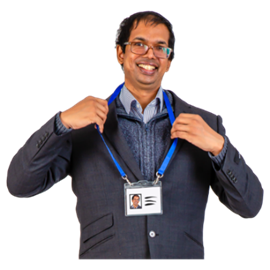 About this jobWe are looking for a person with intellectual disability.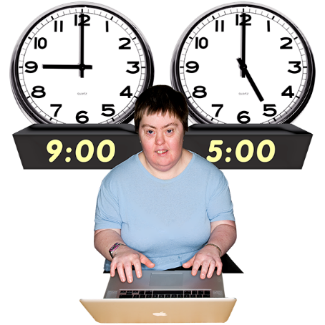 This is a part time jobThe days and hours you work are flexible You will work 2 hours each weekThis will be over 1 day each week.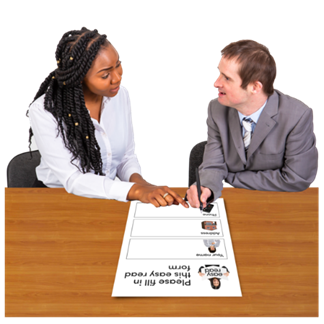 We also have a job for a support personThe support person will help you with your job if you need it.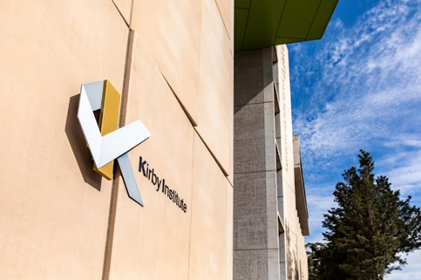 The job is at the Kirby Institute or Kirby for shortKirby is at UNSW Sydney in Randwick, NSW.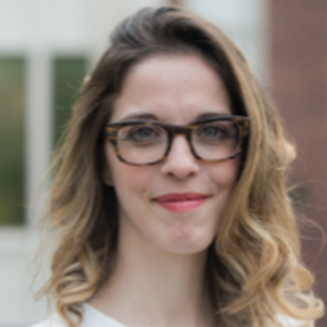 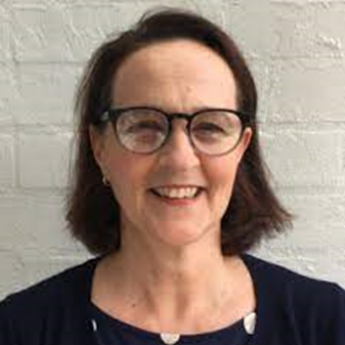 Your bosses will beAllison CarterLexie Young.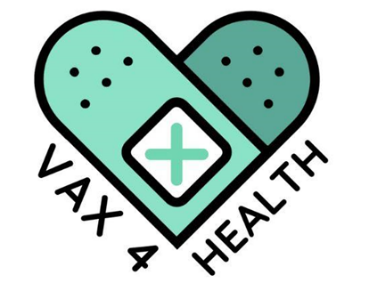 You will be working onThe Vax4Health project.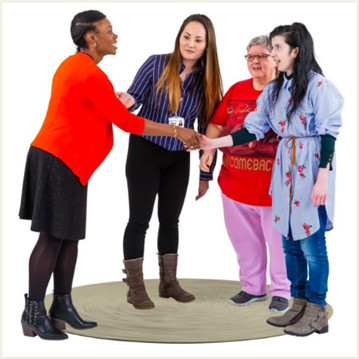 Vax4Health willHelp young people with disability get vaccines in special schools.Things you will do in this job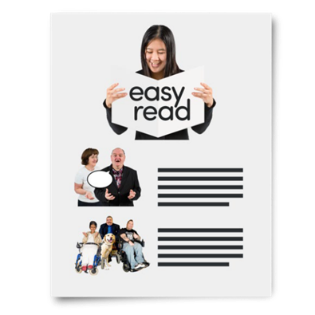 You willLook at Vax4Health information and make it OK for people with disability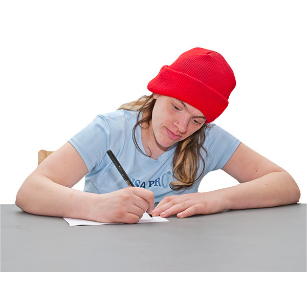 Help write interview questions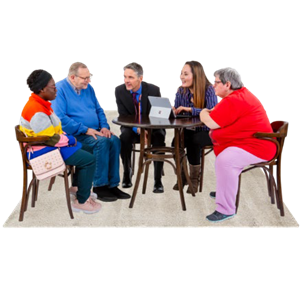 Speak with people with disability about vaccines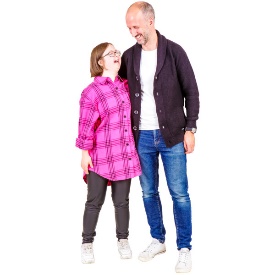 Speak with support people like family members about vaccines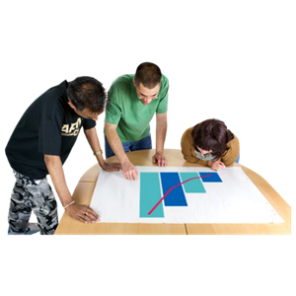 Tell us what you think about our research results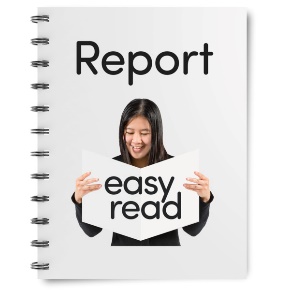 Help make resources that people with intellectual disability can use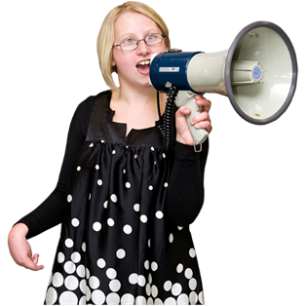 Help let people know what we found in Vax4Health.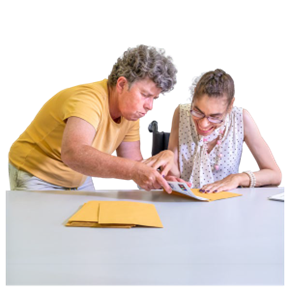 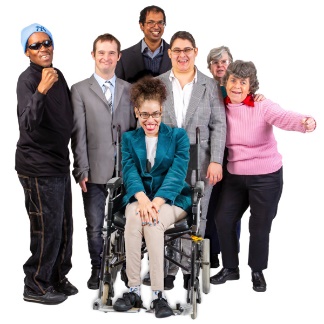 Our ValuesAt UNSW people mustWork to the best of their abilityThink of new ideasWork well with othersList to everyone’s ideasTreat other people fairly.You can read more about this atUNSW Values in Action: Our Behaviours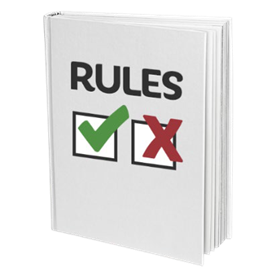 You must also follows rules at UNSWWe will tell you about the rulesYou can read about them at UNSW Code of Conduct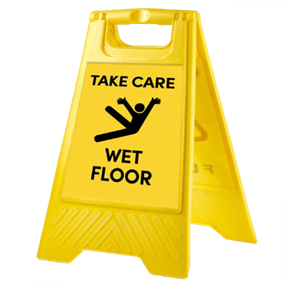 UNSW has rules about health and safety which Make sure everyone is safe at workMeans everyone is treated with respectYou will need to follow in this job.What you need for this job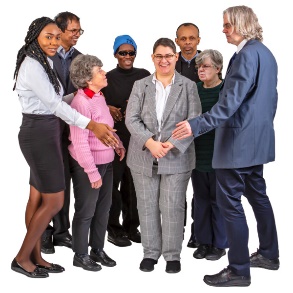 You need to haveAn intellectual disability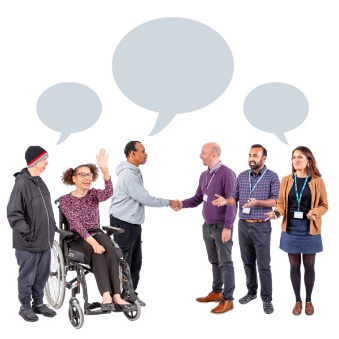 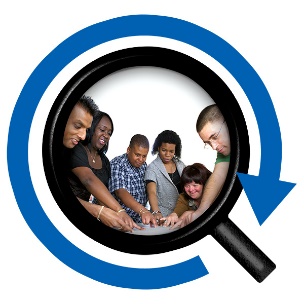 Have helped with research or advocacy with other people with disability orLike research or advocacy with people with disabilityResearch is when we gather information to more about a topicAdvocacy is when someone helps you speak up for yourself.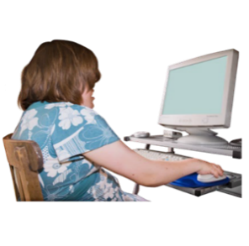 Like learning about vaccines or health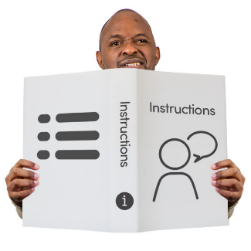 Be able to follow instructions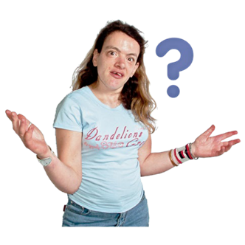 Ask for help if you need it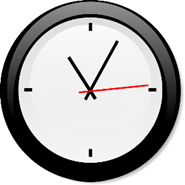 Manage your time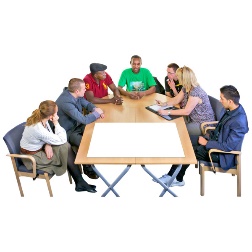 Speak with people in meetings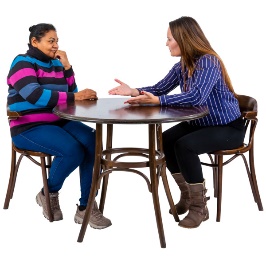 Help ask people questions in interviews or groups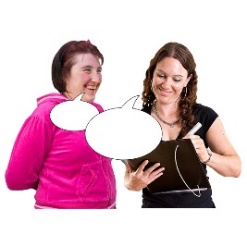 Tell your Kirby team what you have been working on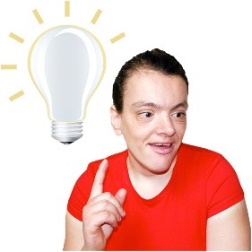 Share your ideas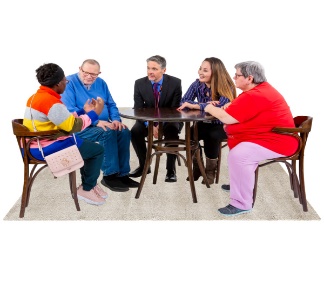 Work well with your Kirby team.How to apply for this job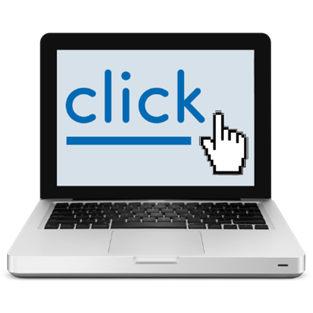 There are 3 ways you can apply for this jobYou canApply online using this link [INSERT LINK]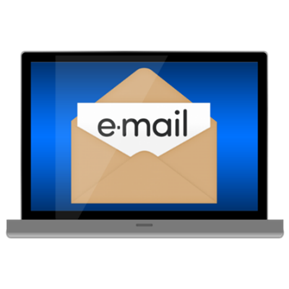 Complete the attached application form and email it toayoung@kirby.unsw.edu.auThe application form will ask some questions about yourself likeYour name and contact detailsWhy you want to do this jobSome of the jobs you’ve done before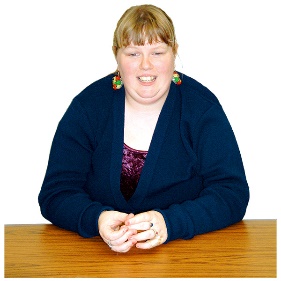 Make a short video (3 to 5 minutes long) answering the questions on the application form and email it toayoung@kirby.unsw.edu.au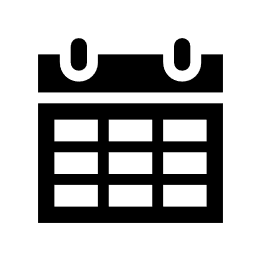 You need to apply for this job by 6 May (could put in the date from photosymbols)Questions about the job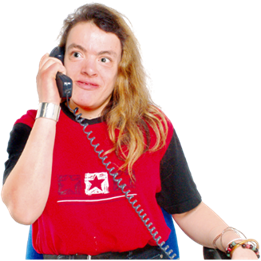 Contact Lexie YoungTo ask questionsGet support to apply for this job.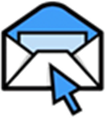 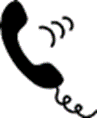 Contact LexieBy phone - (02) 9348 0899OrBy email – ayoung@kirby.unsw.edu.au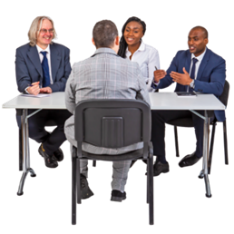 The interview will be face to face.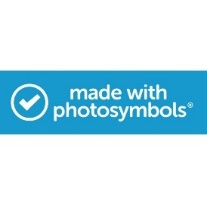 